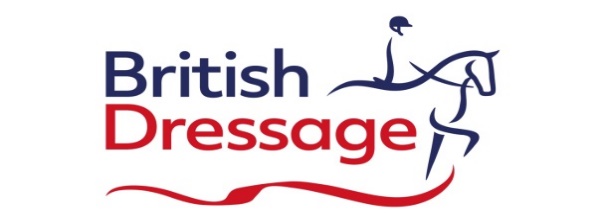 NAME OF HORSE/ PONY (as per national passport) …………………………………………………………………BD REG No……………….……NATIONAL PASSPORT NUMBER……………………………………………………………………HORSE DOB…………………………………………GENDER ………………………………HEIGHT (m)………………………….…COUNTRY OF BIRTH……………………………………………………..MICROCHIP NO ……………………………………………………………………COLOUR:…..……………………………………………………………….Due to DEFRA regulations horses must have an existing EU passport. Therefore only FEI Recognition covers will be issued. This means that a purple cover with additional pages will be put round your existing national passport. We are not allowed to issue duplicate FEI passports, if you have lost your FEI passport please contact the original PIO first then us.FEI Recognition cards are valid for 4 years. Please note that all FEI passport details are shared with the British Equestrian Federation and the Central Equine Database.It is the rider’s responsibility to ensure the FEI Recognition card name is the same as its BD registered name and to ensure the Vaccinations are kept up to date.CHECKS BEFORE SENDING IN YOUR APPLICATIONPlease ensure before you send the passport in the horse has a MICROCHIP number recorded in the passport, the ownership is up to date, the diagrammatic page is stamped and signed , the Section IX pages (Human consumption) are completed and signed by a VET. Your vaccinations need to be clearly recorded, so that you can see the first, second and third vaccination.Section IX will no longer be added if your passport does not have one, please contact your original passport issuer to have one added in. CHANGING OF OWNERSHIPS IN NATIONAL AND FEI RECOGNITION CARDFrom 1 January 2019 FEI passports cannot be issued / revalidated / ownership changed unless the ownership pages in the national passport are completed and signed by the national passport issuing office.You can either return it to your PIO before sending it to us OR attach proof of ownership with this form and British Showjumping PIO can change this for a fee of £5.00. Please also remember to change the ownership with British Dressage membership team.NAME OF HORSE/ PONY (as per national passport) …………………………………………………………………BD REG No……………….……NATIONAL PASSPORT NUMBER……………………………………………………………………HORSE DOB…………………………………………GENDER ………………………………HEIGHT (m)………………………….…COUNTRY OF BIRTH……………………………………………………..MICROCHIP NO ……………………………………………………………………COLOUR:…..……………………………………………………………….Due to DEFRA regulations horses must have an existing EU passport. Therefore only FEI Recognition covers will be issued. This means that a purple cover with additional pages will be put round your existing national passport. We are not allowed to issue duplicate FEI passports, if you have lost your FEI passport please contact the original PIO first then us.FEI Recognition cards are valid for 4 years. Please note that all FEI passport details are shared with the British Equestrian Federation and the Central Equine Database.It is the rider’s responsibility to ensure the FEI Recognition card name is the same as its BD registered name and to ensure the Vaccinations are kept up to date.CHECKS BEFORE SENDING IN YOUR APPLICATIONPlease ensure before you send the passport in the horse has a MICROCHIP number recorded in the passport, the ownership is up to date, the diagrammatic page is stamped and signed , the Section IX pages (Human consumption) are completed and signed by a VET. Your vaccinations need to be clearly recorded, so that you can see the first, second and third vaccination.Section IX will no longer be added if your passport does not have one, please contact your original passport issuer to have one added in. CHANGING OF OWNERSHIPS IN NATIONAL AND FEI RECOGNITION CARDFrom 1 January 2019 FEI passports cannot be issued / revalidated / ownership changed unless the ownership pages in the national passport are completed and signed by the national passport issuing office.You can either return it to your PIO before sending it to us OR attach proof of ownership with this form and British Showjumping PIO can change this for a fee of £5.00. Please also remember to change the ownership with British Dressage membership team.NAME OF HORSE/ PONY (as per national passport) …………………………………………………………………BD REG No……………….……NATIONAL PASSPORT NUMBER……………………………………………………………………HORSE DOB…………………………………………GENDER ………………………………HEIGHT (m)………………………….…COUNTRY OF BIRTH……………………………………………………..MICROCHIP NO ……………………………………………………………………COLOUR:…..……………………………………………………………….Due to DEFRA regulations horses must have an existing EU passport. Therefore only FEI Recognition covers will be issued. This means that a purple cover with additional pages will be put round your existing national passport. We are not allowed to issue duplicate FEI passports, if you have lost your FEI passport please contact the original PIO first then us.FEI Recognition cards are valid for 4 years. Please note that all FEI passport details are shared with the British Equestrian Federation and the Central Equine Database.It is the rider’s responsibility to ensure the FEI Recognition card name is the same as its BD registered name and to ensure the Vaccinations are kept up to date.CHECKS BEFORE SENDING IN YOUR APPLICATIONPlease ensure before you send the passport in the horse has a MICROCHIP number recorded in the passport, the ownership is up to date, the diagrammatic page is stamped and signed , the Section IX pages (Human consumption) are completed and signed by a VET. Your vaccinations need to be clearly recorded, so that you can see the first, second and third vaccination.Section IX will no longer be added if your passport does not have one, please contact your original passport issuer to have one added in. CHANGING OF OWNERSHIPS IN NATIONAL AND FEI RECOGNITION CARDFrom 1 January 2019 FEI passports cannot be issued / revalidated / ownership changed unless the ownership pages in the national passport are completed and signed by the national passport issuing office.You can either return it to your PIO before sending it to us OR attach proof of ownership with this form and British Showjumping PIO can change this for a fee of £5.00. Please also remember to change the ownership with British Dressage membership team.NAME OF HORSE/ PONY (as per national passport) …………………………………………………………………BD REG No……………….……NATIONAL PASSPORT NUMBER……………………………………………………………………HORSE DOB…………………………………………GENDER ………………………………HEIGHT (m)………………………….…COUNTRY OF BIRTH……………………………………………………..MICROCHIP NO ……………………………………………………………………COLOUR:…..……………………………………………………………….Due to DEFRA regulations horses must have an existing EU passport. Therefore only FEI Recognition covers will be issued. This means that a purple cover with additional pages will be put round your existing national passport. We are not allowed to issue duplicate FEI passports, if you have lost your FEI passport please contact the original PIO first then us.FEI Recognition cards are valid for 4 years. Please note that all FEI passport details are shared with the British Equestrian Federation and the Central Equine Database.It is the rider’s responsibility to ensure the FEI Recognition card name is the same as its BD registered name and to ensure the Vaccinations are kept up to date.CHECKS BEFORE SENDING IN YOUR APPLICATIONPlease ensure before you send the passport in the horse has a MICROCHIP number recorded in the passport, the ownership is up to date, the diagrammatic page is stamped and signed , the Section IX pages (Human consumption) are completed and signed by a VET. Your vaccinations need to be clearly recorded, so that you can see the first, second and third vaccination.Section IX will no longer be added if your passport does not have one, please contact your original passport issuer to have one added in. CHANGING OF OWNERSHIPS IN NATIONAL AND FEI RECOGNITION CARDFrom 1 January 2019 FEI passports cannot be issued / revalidated / ownership changed unless the ownership pages in the national passport are completed and signed by the national passport issuing office.You can either return it to your PIO before sending it to us OR attach proof of ownership with this form and British Showjumping PIO can change this for a fee of £5.00. Please also remember to change the ownership with British Dressage membership team.NAME OF NEW /OWNER (1)………….. ………………………………………………………………………BD Member No………………………………….ADDRESS……………………………………………………………………………………………………………………………………………………………………………………………………………………………………………………………………………………………………………………………………………………………NATIONALITY………………………………………………………………………………………………………………………………………………………………DATE BECAME OWNER…………………………………………………………………………………………Contact Tel no…………………………………..% OF OWNERSHIP ……………………………………………………………………………………………………………………………………………………….NAME OF / NEW OWNER (2) ……….…………………………..…………………………………………….BD Member No………………………………….ADDRESS……………………………………………………………………………………………………………………………………………………………………………………………………………………………………………………………………………………………………………………………………………………………   NATIONALITY……………………………………………………………………………………………………………………………………………………………….DATE BECAME OWNER…………………………………………………………………… ……………………………………………………………………………% OF OWNERSHIP………………………………………………………………………………………………………………………………………………………..NAME OF RIDER …………………………………………………………………………………………………BD Member No………………………………….ADDRESS……………………………………………………………………………………………………………………………………………………………………………………………………………………………………………………………………………………………………………………………………………………………. NATIONALITY…………………………………………………………………………………………………Contact Tel No…………………………………NAME OF NEW /OWNER (1)………….. ………………………………………………………………………BD Member No………………………………….ADDRESS……………………………………………………………………………………………………………………………………………………………………………………………………………………………………………………………………………………………………………………………………………………………NATIONALITY………………………………………………………………………………………………………………………………………………………………DATE BECAME OWNER…………………………………………………………………………………………Contact Tel no…………………………………..% OF OWNERSHIP ……………………………………………………………………………………………………………………………………………………….NAME OF / NEW OWNER (2) ……….…………………………..…………………………………………….BD Member No………………………………….ADDRESS……………………………………………………………………………………………………………………………………………………………………………………………………………………………………………………………………………………………………………………………………………………………   NATIONALITY……………………………………………………………………………………………………………………………………………………………….DATE BECAME OWNER…………………………………………………………………… ……………………………………………………………………………% OF OWNERSHIP………………………………………………………………………………………………………………………………………………………..NAME OF RIDER …………………………………………………………………………………………………BD Member No………………………………….ADDRESS……………………………………………………………………………………………………………………………………………………………………………………………………………………………………………………………………………………………………………………………………………………………. NATIONALITY…………………………………………………………………………………………………Contact Tel No…………………………………NAME OF NEW /OWNER (1)………….. ………………………………………………………………………BD Member No………………………………….ADDRESS……………………………………………………………………………………………………………………………………………………………………………………………………………………………………………………………………………………………………………………………………………………………NATIONALITY………………………………………………………………………………………………………………………………………………………………DATE BECAME OWNER…………………………………………………………………………………………Contact Tel no…………………………………..% OF OWNERSHIP ……………………………………………………………………………………………………………………………………………………….NAME OF / NEW OWNER (2) ……….…………………………..…………………………………………….BD Member No………………………………….ADDRESS……………………………………………………………………………………………………………………………………………………………………………………………………………………………………………………………………………………………………………………………………………………………   NATIONALITY……………………………………………………………………………………………………………………………………………………………….DATE BECAME OWNER…………………………………………………………………… ……………………………………………………………………………% OF OWNERSHIP………………………………………………………………………………………………………………………………………………………..NAME OF RIDER …………………………………………………………………………………………………BD Member No………………………………….ADDRESS……………………………………………………………………………………………………………………………………………………………………………………………………………………………………………………………………………………………………………………………………………………………. NATIONALITY…………………………………………………………………………………………………Contact Tel No…………………………………NAME OF NEW /OWNER (1)………….. ………………………………………………………………………BD Member No………………………………….ADDRESS……………………………………………………………………………………………………………………………………………………………………………………………………………………………………………………………………………………………………………………………………………………………NATIONALITY………………………………………………………………………………………………………………………………………………………………DATE BECAME OWNER…………………………………………………………………………………………Contact Tel no…………………………………..% OF OWNERSHIP ……………………………………………………………………………………………………………………………………………………….NAME OF / NEW OWNER (2) ……….…………………………..…………………………………………….BD Member No………………………………….ADDRESS……………………………………………………………………………………………………………………………………………………………………………………………………………………………………………………………………………………………………………………………………………………………   NATIONALITY……………………………………………………………………………………………………………………………………………………………….DATE BECAME OWNER…………………………………………………………………… ……………………………………………………………………………% OF OWNERSHIP………………………………………………………………………………………………………………………………………………………..NAME OF RIDER …………………………………………………………………………………………………BD Member No………………………………….ADDRESS……………………………………………………………………………………………………………………………………………………………………………………………………………………………………………………………………………………………………………………………………………………………. NATIONALITY…………………………………………………………………………………………………Contact Tel No…………………………………The Nationality of the horse/pony is that of its owner. When one or more horses/ponies belong to owners of different nationalities acting in partnership, the owners must declare to the FEI the nationality under which their horse or horses will compete. The horse or horses in question must remain that nationality until the partnership is dissolved or the horses or horses in question are sold. The nationality of the horse must be shown in the passport.If the horse is jointly owned, ALL owners must be recorded in the passport. If the horse/pony is owned by a company, then, the `Individual Responsible’ must be given as well as the company name.Under which owner’s nationality do you wish you horse/pony to be declared to compete?.......................................................The Nationality of the horse/pony is that of its owner. When one or more horses/ponies belong to owners of different nationalities acting in partnership, the owners must declare to the FEI the nationality under which their horse or horses will compete. The horse or horses in question must remain that nationality until the partnership is dissolved or the horses or horses in question are sold. The nationality of the horse must be shown in the passport.If the horse is jointly owned, ALL owners must be recorded in the passport. If the horse/pony is owned by a company, then, the `Individual Responsible’ must be given as well as the company name.Under which owner’s nationality do you wish you horse/pony to be declared to compete?.......................................................The Nationality of the horse/pony is that of its owner. When one or more horses/ponies belong to owners of different nationalities acting in partnership, the owners must declare to the FEI the nationality under which their horse or horses will compete. The horse or horses in question must remain that nationality until the partnership is dissolved or the horses or horses in question are sold. The nationality of the horse must be shown in the passport.If the horse is jointly owned, ALL owners must be recorded in the passport. If the horse/pony is owned by a company, then, the `Individual Responsible’ must be given as well as the company name.Under which owner’s nationality do you wish you horse/pony to be declared to compete?.......................................................The Nationality of the horse/pony is that of its owner. When one or more horses/ponies belong to owners of different nationalities acting in partnership, the owners must declare to the FEI the nationality under which their horse or horses will compete. The horse or horses in question must remain that nationality until the partnership is dissolved or the horses or horses in question are sold. The nationality of the horse must be shown in the passport.If the horse is jointly owned, ALL owners must be recorded in the passport. If the horse/pony is owned by a company, then, the `Individual Responsible’ must be given as well as the company name.Under which owner’s nationality do you wish you horse/pony to be declared to compete?.......................................................Please note that if your horse/pony is not British owned, you must allow sufficient time for permission to be obtained from your own Federation for us to issue the passport. This can take several days.Please try to ensure that you have these Passports completed in plenty of time, ideally allowing at least one month before the competition.NAME AND ADDRESS YOU WOULD LIKE PASSPORT SENT TO IF NOT THE SAME AS ABOVE……………………………………………………………………………………..………………………………………………………………………………………………………………………………………………………………….………………………………………………………………………………………………………..………………………………………………………………………………………………………………………………………………………………………………….Please note that if your horse/pony is not British owned, you must allow sufficient time for permission to be obtained from your own Federation for us to issue the passport. This can take several days.Please try to ensure that you have these Passports completed in plenty of time, ideally allowing at least one month before the competition.NAME AND ADDRESS YOU WOULD LIKE PASSPORT SENT TO IF NOT THE SAME AS ABOVE……………………………………………………………………………………..………………………………………………………………………………………………………………………………………………………………….………………………………………………………………………………………………………..………………………………………………………………………………………………………………………………………………………………………………….Please note that if your horse/pony is not British owned, you must allow sufficient time for permission to be obtained from your own Federation for us to issue the passport. This can take several days.Please try to ensure that you have these Passports completed in plenty of time, ideally allowing at least one month before the competition.NAME AND ADDRESS YOU WOULD LIKE PASSPORT SENT TO IF NOT THE SAME AS ABOVE……………………………………………………………………………………..………………………………………………………………………………………………………………………………………………………………….………………………………………………………………………………………………………..………………………………………………………………………………………………………………………………………………………………………………….Please note that if your horse/pony is not British owned, you must allow sufficient time for permission to be obtained from your own Federation for us to issue the passport. This can take several days.Please try to ensure that you have these Passports completed in plenty of time, ideally allowing at least one month before the competition.NAME AND ADDRESS YOU WOULD LIKE PASSPORT SENT TO IF NOT THE SAME AS ABOVE……………………………………………………………………………………..………………………………………………………………………………………………………………………………………………………………….………………………………………………………………………………………………………..………………………………………………………………………………………………………………………………………………………………………………….PAYMENT (Passports are valid for 4 years)PAYMENT (Passports are valid for 4 years)PAYMENT (Passports are valid for 4 years)PAYMENT (Passports are valid for 4 years)HorsePonyWork to be completedFEI Horse / Pony Cover of National Passport + 1 x special delivery£220.00£117.00FEI Horse / Pony passport renewal + 1 x special delivery£220.00£117.00Emergency Recognition Card validation done within 48 Hrs (Once only)£73.00£73.00Change of Owner on FEI Recognition card£25.00£25.00Change of Owner on National Passport + PIO (BS) over stamp of ownership£30.00£30.00Change of Owner PIO (British Showjumping) over stamp of ownership£5.00£5.00Change of Horse / Pony name on FEI Recognition card£1055.00£1055.00Company prefix  / Complete change of name on FEI Recognition card£1055.00£1055.00Addition Non Commercial Initials, name shortening , any other changes£250.00£250.00PASSPORT PROCESSPASSPORT PROCESSPASSPORT PROCESSPASSPORT PROCESS1. Horses / Ponies must be registered with British Dressage2. Passport form and National passport received in BD office.3. BD process the Recognition Card (This process will take a up to a maximum of 10 days)4. BD then sends the passport back (Recorded delivery) to the specified person for signing and any additional work1. Horses / Ponies must be registered with British Dressage2. Passport form and National passport received in BD office.3. BD process the Recognition Card (This process will take a up to a maximum of 10 days)4. BD then sends the passport back (Recorded delivery) to the specified person for signing and any additional work1. Horses / Ponies must be registered with British Dressage2. Passport form and National passport received in BD office.3. BD process the Recognition Card (This process will take a up to a maximum of 10 days)4. BD then sends the passport back (Recorded delivery) to the specified person for signing and any additional work1. Horses / Ponies must be registered with British Dressage2. Passport form and National passport received in BD office.3. BD process the Recognition Card (This process will take a up to a maximum of 10 days)4. BD then sends the passport back (Recorded delivery) to the specified person for signing and any additional workEMERGENCY PASSPORT VALIDATIONEMERGENCY PASSPORT VALIDATIONEMERGENCY PASSPORT VALIDATIONEMERGENCY PASSPORT VALIDATIONIn exceptional circumstances BD will validate a passport within a 48 hour period. For this service BD will charge £73.00 on top of the cost of the passport. Therefore it is in your best interest to check passports regularly and order new passports well in advance so you do not incur any additional costs.In exceptional circumstances BD will validate a passport within a 48 hour period. For this service BD will charge £73.00 on top of the cost of the passport. Therefore it is in your best interest to check passports regularly and order new passports well in advance so you do not incur any additional costs.In exceptional circumstances BD will validate a passport within a 48 hour period. For this service BD will charge £73.00 on top of the cost of the passport. Therefore it is in your best interest to check passports regularly and order new passports well in advance so you do not incur any additional costs.In exceptional circumstances BD will validate a passport within a 48 hour period. For this service BD will charge £73.00 on top of the cost of the passport. Therefore it is in your best interest to check passports regularly and order new passports well in advance so you do not incur any additional costs.PAYMENT DETAILS - 4562PAYMENT DETAILS - 4562PAYMENT DETAILS - 4562PAYMENT DETAILS - 4562PAYMENT OPTIONS – PLEASE PAY BY BACSBACS:  Account No: 10034610 Sort Code: 16-23-15 Royal Bank of Scotland, please put FEI PASSPORT as the reference.The passport will not be processed until payment has been made.PAYMENT OPTIONS – PLEASE PAY BY BACSBACS:  Account No: 10034610 Sort Code: 16-23-15 Royal Bank of Scotland, please put FEI PASSPORT as the reference.The passport will not be processed until payment has been made.PAYMENT OPTIONS – PLEASE PAY BY BACSBACS:  Account No: 10034610 Sort Code: 16-23-15 Royal Bank of Scotland, please put FEI PASSPORT as the reference.The passport will not be processed until payment has been made.PAYMENT OPTIONS – PLEASE PAY BY BACSBACS:  Account No: 10034610 Sort Code: 16-23-15 Royal Bank of Scotland, please put FEI PASSPORT as the reference.The passport will not be processed until payment has been made.Please return this form to : Lianne Martin, International Department, British Dressage, Meriden Business Park, Copse Drive, Meriden, West Midlands, CV5 9RG (We recommend you send your passport recorded delivery for safety)Signed:                                                                                                                    Date:Please return this form to : Lianne Martin, International Department, British Dressage, Meriden Business Park, Copse Drive, Meriden, West Midlands, CV5 9RG (We recommend you send your passport recorded delivery for safety)Signed:                                                                                                                    Date:Please return this form to : Lianne Martin, International Department, British Dressage, Meriden Business Park, Copse Drive, Meriden, West Midlands, CV5 9RG (We recommend you send your passport recorded delivery for safety)Signed:                                                                                                                    Date:Please return this form to : Lianne Martin, International Department, British Dressage, Meriden Business Park, Copse Drive, Meriden, West Midlands, CV5 9RG (We recommend you send your passport recorded delivery for safety)Signed:                                                                                                                    Date: